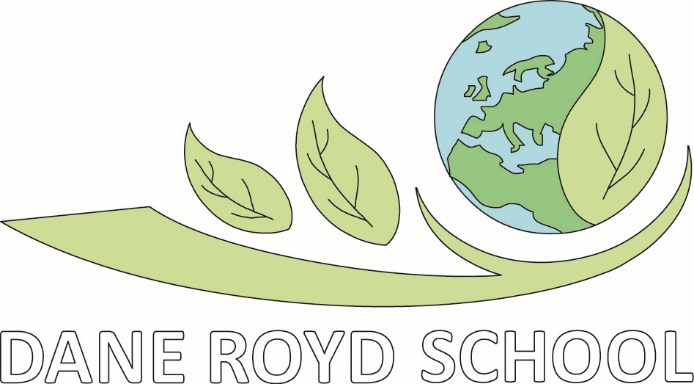 Mobile Devices PolicyIntroductionPurpose:The purpose of this policy is to set out the school’s position in determining what is ‘acceptable’ and ‘unacceptable’ use of mobile technologies by pupils while they are in school. Aim:The aim of this policy is to prevent the unacceptable use of mobile phones, camera phones, MP3 players and Smart Watches impacting negatively on pupil learning and from preventing staff from concentrating on pupils’ learning experiences.The safe guarding of pupils and staff is a high priority and this policy has taken into account risk factors and historical behaviours that have compromised the safety of pupils and staff in school.Consultation:This policy was written by James Davison Acting Assistant Head Teacher and Miss Farley (E-safety Lead) Rationale The school has a duty of care to its pupils and always takes immediate action when an area of concern is identified. The school recognises that each child comes with a different experience when it comes to mobile devices, some have ‘state of the art’ devices others do not have them at all and some are left independently with them at home whilst others are supervised. As part of being a fully inclusive school, the school has invested in age appropriate technology that can meet the obligations we have to fulfil the national curriculum. We therefore deem it not necessary to have any form of mobile device to support curriculum needs. We do recognise that increasingly devices are needed for medical reasons and these are covered in agreement with the school and e-safety policy.Mobile technology devices may be school owned/provided or personally owned and might include: smartphone, tablet, notebook / laptop or other technology that usually has the capability of utilising the school’s wireless network. The device then has access to the wider internet which may include the school’s learning platform and other cloud based services such as email and data storage.All users should understand that the primary purpose of the use mobile / personal devices in a school context is educational.  The mobile technologies policy is consistent with and inter-related to other relevant school polices including but not limited to the Safeguarding Policy, Behaviour Policy, Bullying Policy and Acceptable Use Policy,  The school Acceptable Use Agreements for pupils will give consideration to the use of mobile technologiesThe school allows pupils : Personal devices that are given permission to be in school for medical reasons are subject to the same monitoring and filtering processes as all other devices. They must be approved by the Headteacher.PolicyThe school strongly advises that mobile devices are not brought to school and there is no legitimate reason beyond medical reasons for children to have them.The school accepts that there may be reasons why parents want their child to have a mobile device on them for after school, whether it be for a journey or going to a friends. The phone should be turned off and handed to the school office on arrival at school. The school does not accept responsibility for the loss, theft or damage to any mobile device brought in to school.If a mobile device is seen it will be confiscated immediately and this will be logged on CPOMs. Parents can collect the phone at the end of the school day.If it happens twice, the phone will confiscated and parents will meet with a member of the SLT to discuss the behaviour and have the phone returned.Any pupil who does not hand their device over will be dealt with following the schools behaviour policy.If there is reason to suspect the phone has been used in school to record any sound, picture or video, the school reserves the right to search the device in line with the schools search and deletion policy (see e-safety policy). The device will not be returned until SLT are satisfied that no safeguarding or data protection policy has be broken.The school will involve the police if material on the device breaches any of the e-safety policy remits including but not limited to anything promoting violence, bullying and pornography.ConsequencesConsequences will be discussed on a case by case basis and could involve any of the following depending on the severity of the infringmentTeaching about mobile devicesTeaching relating to the acceptable use of these technologies in school and outside of school will continue to take place as part of a robust e-safety curriculum. At Dane Royd we believe that mobile technologies have the potential to enhance children’s learning experience but that primary children are still lacking the full skills to use this independently and without adult supervision and this will be communicated to all children. Each year children will continue to discuss and sign the acceptable use policy that includes mobile devices – they will be made aware of the consequences of not adhering to the acceptable use policy.ParentsIf parents wish to contact children through the school day this should be communicated via the school office. If a phone is brought to school children should be told to hand it in to the office. We thank you for continuing to work with the school.Concluding notesThe SLT are primarily responsible for monitoring the implementation of this policy. School DevicesSchool DevicesSchool DevicesPersonal DevicesPersonal DevicesPersonal DevicesSchool owned for single userSchool owned for multiple usersAuthorised deviceStudent ownedVisitor ownedAllowed in schoolYesYesYesNoUnless for medical purposes agreed by HeadteacherNoFull network accessYesYesYesNoNoInternet onlyNoUnless for medical purposes agreed by HeadteacherNo network accessIncidents:Refer to class teacher Refer to Head of KS2Refer to Headteacher Refer to PoliceRefer to technical support  staff for action re filtering / security  etcInform parents / carersRemoval of network / internet access rightsWarningFurther sanction eg detention / exclusionDeliberately accessing or trying to access material that could be considered illegal (see list in earlier section on unsuitable / inappropriate activities).XXXXxxxxUnauthorised use of non-educational sites during lessonsxUnauthorised use of mobile phone / digital camera / other mobile devicexxxxxxxUnauthorised use of social media /  messaging apps / personal emailxxXxxxxXUnauthorised downloading or uploading of filesxXxxxxAllowing others to access school / academy network by sharing username and passwordsxxXxxxxAttempting to access or accessing the school / academy network, using another student’s  / pupil’s accountxxxxxxAttempting to access or accessing the school / academy network, using the account of a member of staffxxXCorrupting or destroying the data of other usersxxxxxxXSending an email, text or  message that is regarded as offensive, harassment or of a bullying naturexxXXxxxContinued infringements of the above, following previous warnings or sanctionsxxXxxxXActions which could bring the school into disrepute or breach the integrity of the ethos of the schoolxxXxXxxUsing proxy sites or other means to subvert the school’s / academy’s filtering systemxxXxxAccidentally accessing offensive or pornographic material and failing to report the incidentxxXxxxXDeliberately accessing or trying to access offensive or pornographic materialxxXXxxxxReceipt or transmission of material that infringes the copyright of another person or infringes the Data Protection Actxxxxxxx